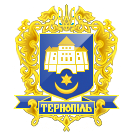 Тернопільська міська радаПОСТІЙНА КОМІСІЯз питань бюджету та фінансівПротокол засідання комісії №25від 30.10.2018р.Всього членів комісії: 	(8) Ібрагімов М.Р., Баб’юк М.П., Болєщук П.М., Зелінка Н.В., Ткаченко А.М., Сиротюк М.М., Яциковська О.Б., Костюк І.В.Присутні члени комісії: 	(8) Ібрагімов М.Р., Баб’юк М.П., Болєщук П.М., Зелінка Н.В., Ткаченко А.М., Сиротюк М.М., Яциковська О.Б., Костюк І.В.Відсутній член комісії:	(0)Кворум є. Засідання комісії правочинне.На засідання комісії запрошені:Кучер Н.П. – начальник фінансового управління;Герасименко З.В.  - головний спеціаліст організаційного відділу ради управління організаційно-виконавчої роботи.Головуючий – голова комісії Ібрагімов М.Р.СЛУХАЛИ:	Про затвердження порядку денного засідання ВИСТУПИВ: Ібрагімов М.Р., який запропонував розглянути питання «Про внесення змін до бюджету м.Тернополя на 2018 рік»Результати голосування за затвердження порядку денного, враховуючи пропозицію Ібрагімова М.Р.: За – 8, проти-0, утримались-0. Рішення прийнято.ВИРІШИЛИ:		Затвердити порядок денний засідання комісії.Порядок денний Перше питання порядку денного.СЛУХАЛИ: 	Про внесення змін до бюджету м.Тернополя на 2018 рік.	ДОПОВІДАЛА:	Кучер Н.П. ВИСТУПИЛИ:	Ібрагімов М.Р., Зелінка Н.В., Ткаченко А.М., Баб’юк М.П., Болєщук П.М., Яциковська О.Б., Костюк І.В., Сиротюк М.М.Результати голосування: За – 8, проти-0, утримались-0. Рішення прийнято.ВИРІШИЛИ:	Погодити проект рішення виконавчого комітету «Про внесення змін до бюджету м.Тернополя на 2018 рік»ВИСТУПИВ:		Зелінка Н.В., який запропонував організувати спільне засідання 	 			постійних комісій міської ради з питань бюджету та фінансів, з 				питань  економіки, промисловості, транспорту і зв’язку, контролю за 			використанням комунального майна, зовнішніх зв’язків, 					підприємницької діяльності, захисту прав споживачів та туризму та 				членів виконавчого комітету Тернопільської міської ради для 				подальшого вирішення питання фінансування КП 						«Тернопільелектротранс».	Голова комісії						М.Р.Ібрагімов	Секретар  комісії						Н.В.Зелінка	1Про внесення  змін  до  бюджету м. Тернополя на  2018 рік